EATON MIDDLE SCHOOL BAND GEARSHIRT DESIGN: Front left 		                                                    Back of shirt                                                                                                              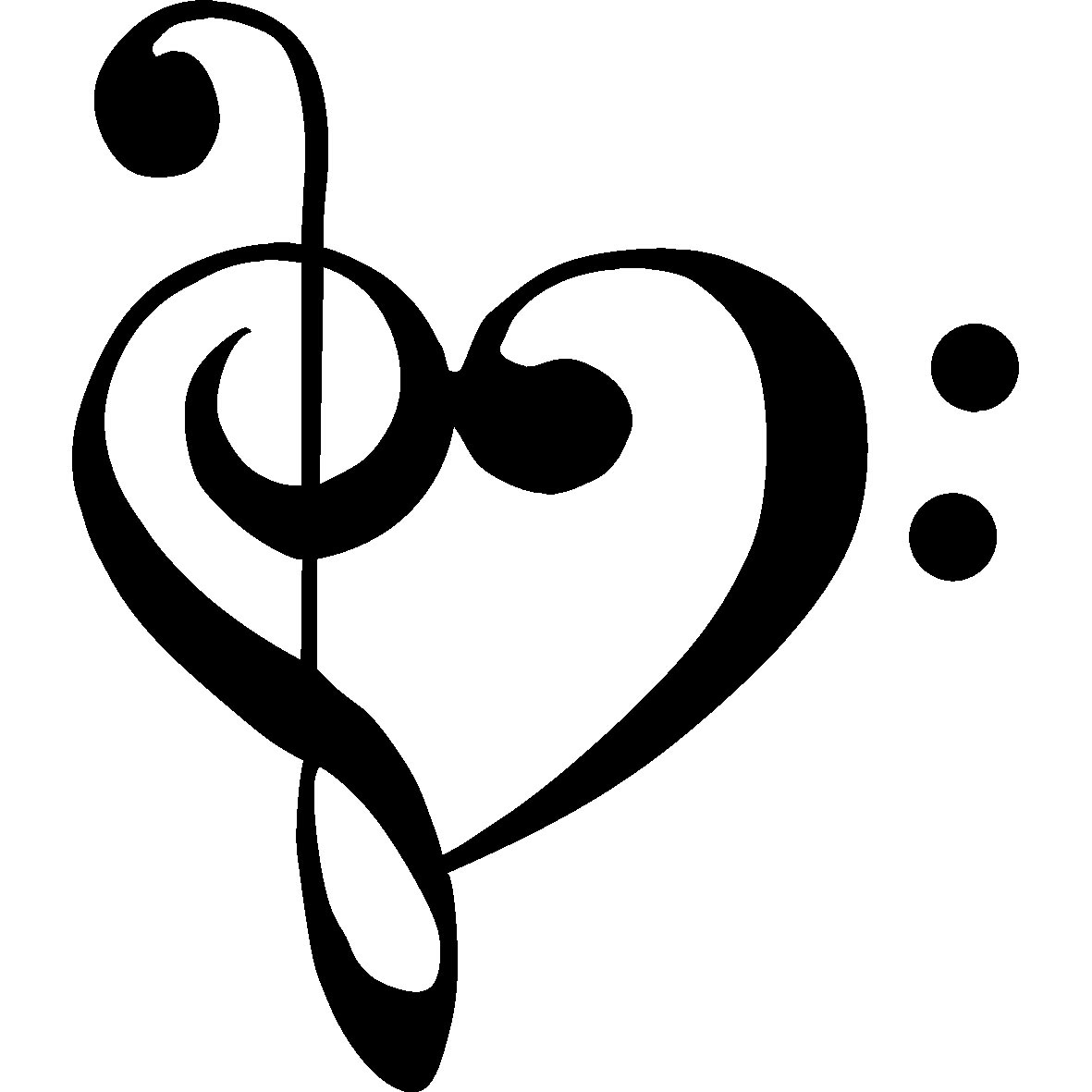 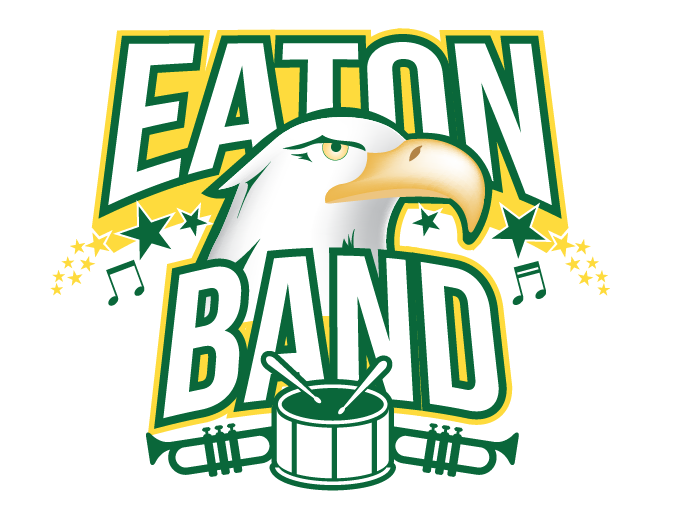   EATON BAND*T-shirts will be black and the artwork will be green, yellow and white. * Single color hoodies available in black, ash (light gray), and kiwi with the same artwork.Available sizes are S, M, L, XL, 2XL, and 3XL. These are adult sizes only. *Color Block (Grey and Black) Hoodie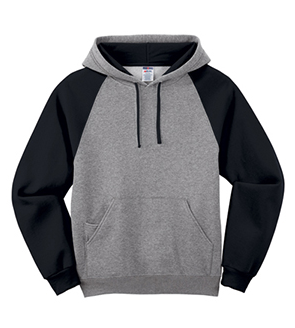 *Bags are Black with front of shirt design in white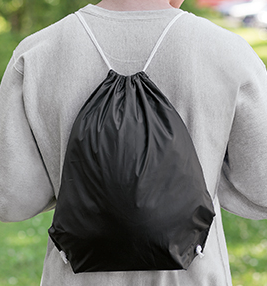 FORMS AND MONEY DUE TUESDAY, OCTOBER 15thEATON MIDDLE SCHOOL BAND GEAR ORDER FORMStudent Name:___________________________________________  Grade:________Parent Name: ____________________________________Phone #:_______________T-Shirt ($15.00):  White only   S	   M            L            XL          2XL         3XLTotal # of t-shirts:__________________________ (x $15)  =   $_________________Sweatshirt ($25.00)   Check one size and color per row.  Name of buyer at end.    S	    M	      L	     XL	      2XL	       3XL          BLK       Ash       Kiwi         NAMETotal # of sweatshirts:__________________________ (x $25)  =   $_________________Color Block Sweatshirt ($30):  Black and Gray combined only   S	   M            L            XL          2XL         3XLTotal # of sweatshirts:__________________________ (x $30)  =   $_________________Drawstring Bag: Black with white front of shirt logoTotal # of bags:__________________________ (x $10)  =   $_________________Total Amount Due:  $_____________Cash or check made out to Eaton Middle School.  Orders and money are due by October 15th.  Thank you for your support of our fine Eagle Musicians!!!